戰火中的少年連觀看以下影片，然後回答問題。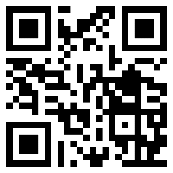 黃光漢為甚麼會參加少年連？在代表空格內加。     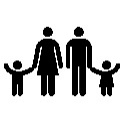 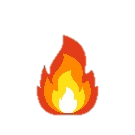 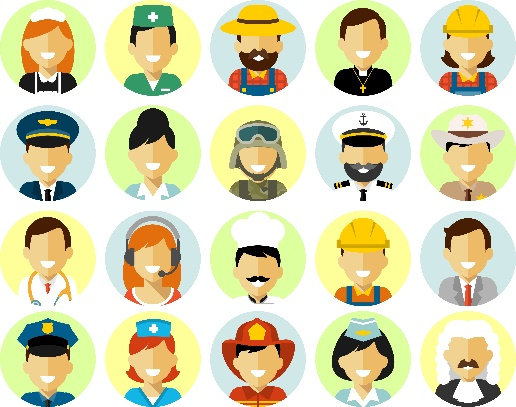 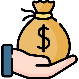 軍訓的生活是怎樣的？在橫線上填寫答案。     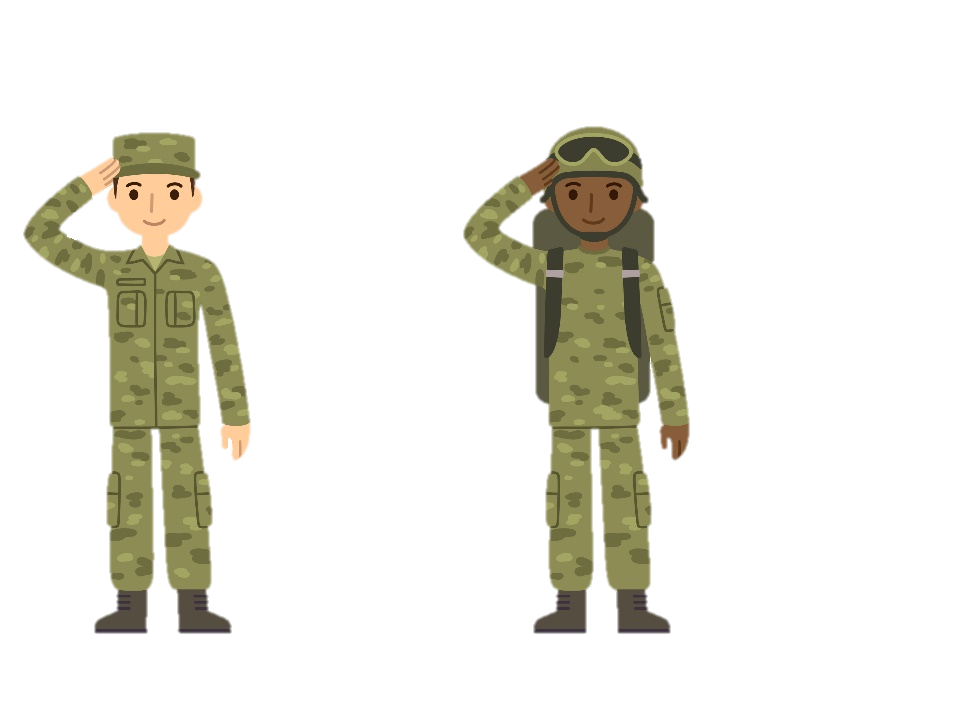 影片中黃光漢進入少年連的經歷中遇到哪些困難，他又怎樣克服？試舉出一項。                                                                                                                                              1                                                                                                                                           1